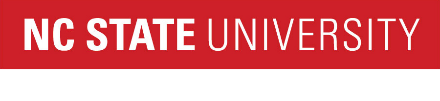 2020-2021 Graduating Senior Survey:  
Department of Psychology  
   
INSTRUCTIONS:  
   
The Department of Psychology is very interested in your opinions, and believes that as a graduating senior you can provide us with useful information to help us evaluate and improve our program. We appreciate you taking the time to answer these questions.  
   
Once you have answered all the questions, you must click on the "Next" button at the end of the form to submit your answers.psy1 1. Was Psychology your first choice for a major when you started at NC State?Yes  (1) No, I transferred into Psychology from another major  (2) No, I didn't get my first choice major  (3) psy2 2. What was the most important factor to you in selecting the Psychology major?Preparation for a career I want to pursue  (1) Interesting subject/classes  (2) My parents/family thought it would be a good major for me  (3) I thought it would be an easy major  (4) Another preferred major was not available  (5) Other (please describe):  (6) ________________________________________________psy3 3. Which of the following best describes your plans for further education after graduating from NC State?I have been accepted to a graduate program in Psychology  (1) I have been accepted to a graduate or professional program that is not Psychology (e.g., Law school, Medical school, MBA, PT/OT/PA)  (2) I have applied to a graduate or professional program but I am waiting to hear about acceptance decisions  (3) I have applied to a graduate or professional program but I was not accepted into any of the programs for which I applied  (4) None of the above - I have not applied to a graduate or professional program  (5) Display This Question:If 3. Which of the following best describes your plans for further education after graduating . . . = I have been accepted to a graduate program in Psychologypsy3a_text Please enter the name of the institution and the type of program into which you have been accepted.Display This Question:If 3. Which of the following best describes your plans for further education after graduating . . . = I have been accepted to a graduate or professional program that is not Psychology …psy3b_text Please enter the name of the institution and the type of program into which you have been accepted.Display This Question:If 3. Which of the following best describes your plans for further education after graduating . . . = None of the above - I have not applied to a graduate or professional programpsy4 4. How likely is it that you will apply to graduate/professional school in the future?I plan on applying to graduate/professional school within the next two years  (1) I plan on applying to graduate/professional school, not within the next two years, but sometime later  (2) I think I might apply to graduate/professional school at some point in the future, but am not really sure  (3) I do not foresee graduate/professional school in my future  (4) Display This Question:If 3. Which of the following best describes your plans for further education after graduating . . . = I have applied to a graduate or professional program but I am waiting to hear about acceptance decisionsOr 3. Which of the following best describes your plans for further education after graduating . . . = I have applied to a graduate or professional program but I was not accepted into any of the programs for which I appliedOr 3. Which of the following best describes your plans for further education after graduating . . . =None of the above - I have not applied to a graduate or professional programpsy5 5. If you are not planning on attending graduate/professional school after receiving your undergraduate degree from NC State, or if you do not get accepted into graduate/professional school, which of the following best describes what you will most likely be doing in the coming year?Continue in my current position of employment  (1) Start working full-time or part-time in a job I already have lined up  (2) Start working part-time or full-time, but I do not have a job lined up yet  (3) Join or continue in the military  (4) Travel  (5) Take some time off to consider what I want to do next  (6) Other  (Please describe):  (7) ________________________________________________psy6_text 6. What is your cumulative GPA?psy7 7. Did you do research with a faculty member in Psychology (e.g., Psy 499)?Yes  (1) No  (2) psy8 8. To what extent do you agree or disagree with the following statements?psy9 9. To what extent do you agree or disagree with the following statements?
My Psychology courses have helped me to develop competencies in . . .psy9 9. To what extent do you agree or disagree with the following statements?My Psychology courses have helped me to develop competencies in . . .psy10 10. Please rate your satisfaction with each of the following:psy11_text 11. What was the best part of the Psychology major for you? Why?psy12_text 12. What was the worst part of the Psychology major for you? Why?psy13_text 13. What was the best Psychology course you took? Why?psy14_text 14. What was the worst Psychology course you took? Why?psy15_text 15. Overall, what could the Psychology department do to improve the quality of undergraduates' educational experiences?psy16_text 16. If you could change the major requirements, what would you do differently? Why?psy17_text 17. Has the Psychology program specifically changed your career goals? If so, how?psy18_text 18. What advice would you give to an incoming NC State Psychology major?psy19_text 19. If you were entering college today, explain why you would or would not choose Psychology as a major.Strongly agree (5)Somewhat agree (4)Neutral (3)Somewhat disagree (2)Strongly disagree (1)Does not apply (0)a. My coursework at NC State supports my occupational aspirations. (psy8_a) b. My coursework at NC State supports my advanced educational aspirations. (psy8_b) c. Overall, Psychology was a good major for me. (psy8_c) d. My instructors were knowledgeable about their subjects. (psy8_d) e. The Psychology major was sufficiently flexible to allow me to shape my education for my needs. (psy8_e) Strongly agree (5)Somewhat agree (4)Neutral (3)Somewhat disagree (2)Strongly disagree (1)Does not apply (0)a. Critical thinking (psy9_a) b. Conveying knowledge, ideas, or arguments through writing (psy9_b) c. Delivering oral presentations (psy9_c) d. Effective oral communication with others (psy9_d) e. Effective written communication with others (psy9_e) f. Quantitative data analysis (psy9_f) g. Decision making (psy9_g) Strongly agree (5)Somewhat agree (4)Neutral (3)Somewhat disagree (2)Strongly disagree (1)Does not apply (0)h. Tolerance for different opinions (psy9_h) i. Effective teamwork (psy9_i) j. Obtaining and processing information (psy9_j) k. Selling ideas or concepts (psy9_k) l. Using psychological research methods (psy9_l) m. Reading and evaluating psychology research papers (psy9_m) Very satisfied (5)Somewhat satisfied (4)Mixed feelings (3)Somewhat dissatisfied (2)Very dissatisfied (1)Does not apply (0)a. The Psychology major overall (psy10_a) b. Quality of instruction within your major classes (psy10_b) c. The advising you received in your department (psy10_c) d. Level of student-faculty interaction outside of the classroom (psy10_d) e. Level of student-faculty interaction within the classroom (psy10_e) f. Interaction with advisors (psy10_f) 